І. Аналитическая часть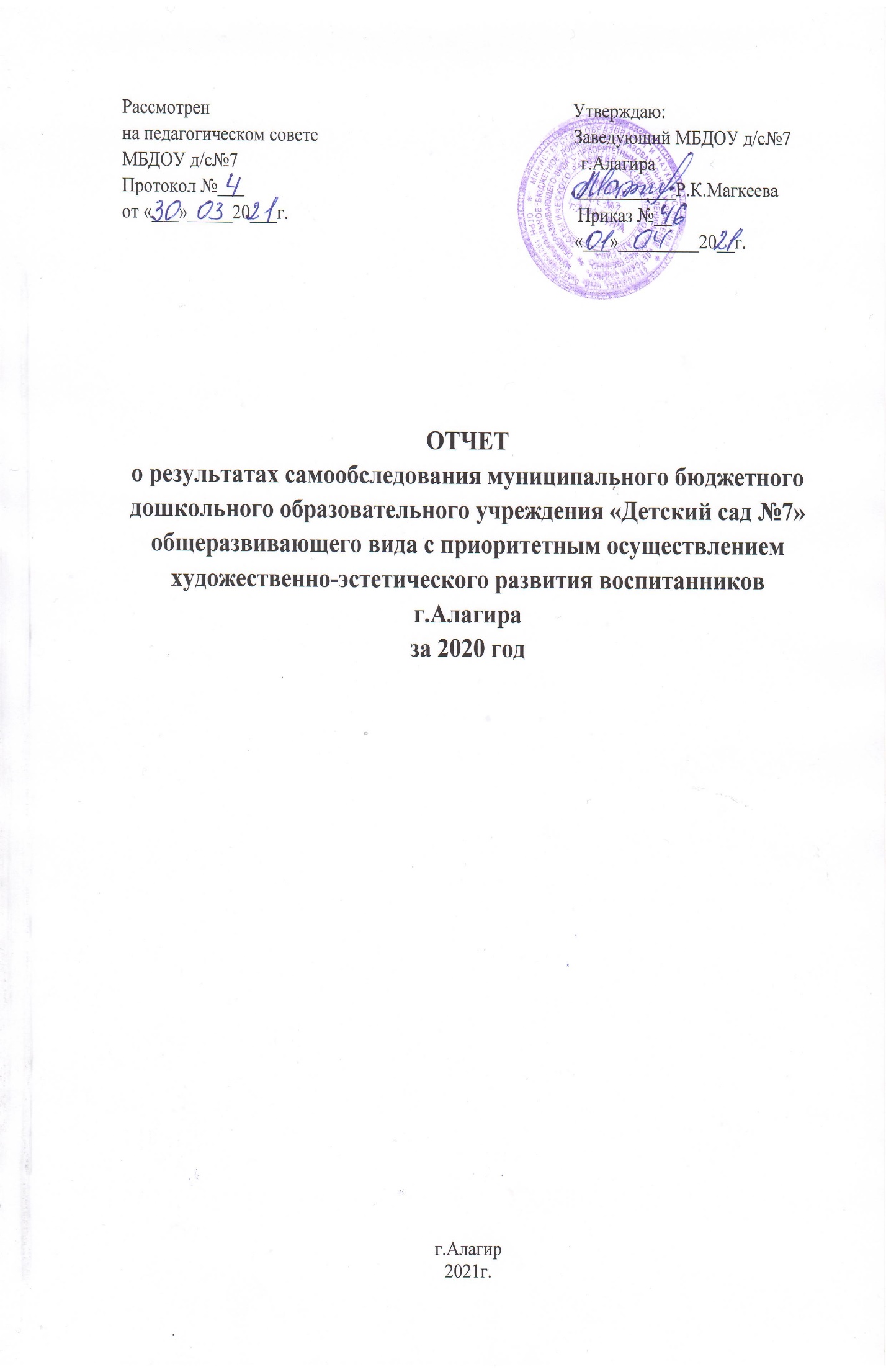 1. Общие сведения о ДОУПолное наименование ДОУ: муниципальное бюджетное дошкольное образовательное учреждение «Детский сад №7» общеразвивающего вида с приоритетным осуществлением художественно-эстетического развития воспитанников г. Алагира.Сокращенное наименование: МБДОУ д/с№7 г. Алагира.Организационно-правовая форма: муниципальное бюджетное учреждение.Юридический адрес: 363240, РСО-Алания, г.Алагир, кв.Энергетиков 2а.Фактический адрес:  363240, РСО-Алания, г.Алагир, кв.Энергетиков 2а.Заведующий: Магкеева Рита Казбековна. Телефон: 8(86731)3-62-82Официальный сайт: aldou7.osedu2.ru  На сайте учреждения представлены официальные документы, информация об учреждении.     Адрес электронной почты: alagir07@mail.ru Учредитель: АМС Алагирского района. Функции и полномочия учредителя в отношении ДОУ осуществляет управление образования администрации Алалагирского района.Адрес учредителя: РСО-Алания, г.Алагир, ул.Кодоева, 45.Правоустанавливающие документы:• Лицензия на осуществление образовательной деятельности: Серия 15Л01, №0001106 от 04.09.2015г.Устав ДОУ; Устав утвержден постановлением АМС Алагирского района от 25.12.2020г. №914Свидетельство о государственной регистрации: основной государственный регистрационный номер (ОГРН): 1021500823300.Индивидуальный номер налогоплательщика (ИНН): 1505009342.КПП: 150501001МБДОУ д/с №7 г.Алагира (далее ДОУ) является юридическим лицом. Самостоятельно осуществляет финансово-хозяйственную деятельность, имеет самостоятельный баланс и лицевой счет в территориальном органе Федерального казначейства, печать установленного образца, штамп, бланки со своим наименованием и другие реквизиты юридического лица. Имеет обособленное муниципальное имущество на праве оперативного управления. Учреждение самостоятельно от своего имени заключает договоры, приобретает имущественные и личные неимущественные права, и исполняет обязанности, является истцом и ответчиком в суде, совершает любые, не противоречащие законодательству Российской Федерации и Уставу сделки.   ДОУ функционирует с 1984 года. Расположено в жилом районе города, в квартале Энергетиков, вдали от производственных предприятий и торговых мест. Здание построено по типовому проекту. Проектная наполняемость на 230 мест. Общая площадь здания 2800 кв.м. Площадь территории составляет 4022м2.Помещения и участки соответствуют государственным санитарно-эпидемиологическим требованиям к устройству, правилам и нормативам работы ДОУ (СанПиН2.4.1.3049-13), нормам и правилам пожарной безопасности.    Режим работы: ДОУ работает по пятидневной рабочей неделе с длительностью пребывания детей 12 часов (с 07.00 до 19.00). Выходные дни – суббота, воскресенье, праздничные дни, установленные законодательством Российской Федерации.     Правила приема в ДОУ опубликованы на сайте ДОУ: aldou7.osedu2.ru  Дошкольное образовательное учреждение ориентировано на создание благоприятных условий для полноценного проживания ребенком дошкольного детства, формирование основ базовой культуры личности, всестороннее развитие психических и физических качеств в соответствии с возрастными и индивидуальными особенностям, подготовка к жизни в современном обществе.    Основной целью деятельности ДОУ является осуществление образовательной деятельности по основной образовательной программе дошкольного образования, адаптированной программе по художественно-эстетическому развитию воспитанников.   ДОУ поддерживает тесные связи с учреждениями образования, культуры и спорта. В рамках сетевого взаимодействия с социумом, в целях обеспечения преемственности заключен договор с МБОУ СОШ №5 г.Алагира. На основании Договора о сотрудничестве ДОУ тесно взаимодействует с Федеральным государственным бюджетным учреждением Северо-Осетинским природным заповедником с целью экологического воспитания дошкольников. В рамках данного сотрудничества организуются акции, выставки, конкурсы, проекты, развлечения. Налажено  взаимодействие с ОГИБДД ОМВД России Алагирского района. Вывод: дошкольное образовательное учреждение зарегистрировано как юридическое лицо и осуществляет образовательную деятельность, согласно лицензии в соответствии с нормативными документами в сфере образования Российской Федерации.2. Оценка системы управления ДОУ   Управление ДОУ  осуществляется в соответствии с законодательством Российской Федерации, и строится на основе сочетания принципов единоначалия и коллегиальности. Единоличным исполнительным органом ДОУ является заведующий, который осуществляет текущее руководство деятельностью учреждения, отвечает за эффективность и результативность образовательного процесса, обеспечивает создание необходимых условий для охраны и укрепления здоровья, организации питания воспитанников. Основные функции и полномочия заведующего определяются Уставом ДОУ.    В ДОУ функционируют коллегиальные органы управления, к которым относятся: Общее собрание работников, Педагогический совет, Родительский комитет. Общее собрание представляет полномочия работников ДОУ, в состав Общего собрания входят все работники ДОУ.Педагогический совет – постоянно действующий коллегиальный орган управления педагогической деятельностью ДОУ, действующий в целях развития и совершенствования образовательной деятельности, повышения профессионального мастерства педагогических работников.  Деятельность коллегиальных органов управления осуществляется в соответствии с Положением об общем собрании работников ДОУ, Положением о педагогическом совете.    В качестве общественных организаций для оказания помощи педагогическому коллективу детского сада в организации образовательного процесса и социальной защиты воспитанников, в ДОУ действуют Общие (групповые) родительские собрания и Общие (групповые) родительские комитеты, деятельность которых регулируется соответствующими положениями.   Структура, порядок формирования, сроки полномочий и компетенция органов управления ДОУ, принятие ими решений устанавливаются на заседаниях соответствующих коллегиальных органов управления в соответствии с законодательством Российской Федерации.   Управление педагогической деятельностью ДОУ осуществляет Педагогический совет ДОУ, в состав которого с правом решающего голоса входят все педагоги ДОУ. Заседания Педагогического совета были организованы в соответствии с Годовым планом. В 2020 году было проведено три педагогических совета: «Рассмотрение «Отчета о результатах самообследования муниципального бюджетного дошкольного образовательного учреждения «Детский сад №7» г.Алагира за 2019 год».Организация работы в 2020-2021 учебном году. Утверждение годового плана работы. Подготовка к новому учебному году. Принятие локальных актов.Развитие творческого потенциала личности дошкольника через организацию работы по художественно-эстетическому развитию дошкольников.На педагогических советах были рассмотрены вопросы по аттестации педагогов, деятельности методического объединения педагогов ДОУ, прохождение курсов повышения квалификации, а также проводилось обсуждение и принятие учебного плана, расписания образовательной деятельности и другие вопросы методической работы.  На тематическом педсовете рассматривались вопросы, связанные с развитием творческих способностей дошкольников, вопросы по реализации полилингвальной (осетинско-русской) образовательной модели через организацию работы по художественно-эстетическому развитию.В 2020 году педагогический коллектив ДОУ был нацелен на решение следующих задач:1.Развивать творческие способности детей посредством формирования художественно-эстетического вкуса, творческого воображения личности через мир искусства и художественной деятельности, мира музыки и театральной деятельности, используя современные методы и технологии.2.В целях охраны и обеспечения здоровья детей продолжать работу по формированию здорового образа жизни и основам безопасности в дошкольном учреждении и семье, расширив комплекс профилактических и оздоровительных мероприятий.    Участие педагогов в педагогических советах предоставляет широкое право в определении и принятии тех или иных решений, а также в их исполнении, а рефлексия проводимых мероприятий позволяет управленческой команде своевременно и оперативно корректировать свою деятельность и деятельность педагогического коллектива.   В 2020 году было организовано два Общих собрания коллектива, где рассматривались и решались следующие вопросы:- рассмотрение годового плана работы на 2020 - 2021 учебный год;-рассмотрение и принятие новых локальных актов; -принятие должностных инструкций  в новой редакции;-вопросы охраны труда и техники безопасности, пожарной безопасности;-рассмотрение и решение других вопросов, связанных с деятельностью ДОУ и коллектива.Заведующий занимает место координатора основных направлений деятельности ДОУ. Структура управления ДОУ   Контроль является неотъемлемой частью управленческой системы ДОУ. Контроль прописывается в годовом плане работы детского сада и планируется ежегодно, согласно поставленным задачам на новый учебный год.   В течение учебного года за педагогической деятельностью осуществлялся контроль разных видов (оперативный, тематический), результаты которых обсуждались на рабочих совещаниях и педагогических советах с целью дальнейшего совершенствования образовательной работы.   Все виды контроля проводились с целью изучения образовательного процесса и своевременного оказания помощи педагогам и коррекции педагогического процесса, являются действенным средством стимулирования педагогов к повышению качества образования.   По итогам контроля составляются аналитические справки, принимаются управленческие решения, осуществляется контроль выполнения принятых решений и исправления недостатков. Вопросы контроля рассматриваются на педагогических советах.  С целью определения эффективности воспитательно-образовательной работы по художественно-эстетическому развитию детей в 2020 году проведен тематический контроль по теме «Организация работы по художественно-эстетическому развитию детей в ДОУ».    Тематический контроль «Укрепление и профилактика здоровья детей через использование здоровьесберегающих технологий» перенесен на следующий год, т.к. детский сад был закрыт на карантин, а потом отправлен на самоизоляцию.  Воспитание и обучение детей в детском саду эффективны только в тесном сотрудничестве с родителями. Общепринятая форма работы с родителями - собрания, на которых решаются вопросы, касающиеся разных сторон жизни детей.   Формы информирования родителей:  собрания (общие, групповые), консультации, индивидуальные беседы,  наглядная информация в коридорах ДОУ,  наглядная информация в приемных групп, сайт ДОУ, социальная сеть Instagram.Нормативные документы и локальные акты представлены для ознакомления родителям на сайте ДОУ и на стендах.    В ДОУ составлен план работы с родителями воспитанников, ведутся протоколы общих и групповых собраний.    Отношения между ДОУ и родителями (законными представителями) воспитанников регулируются договором с родителями (законными представителями) согласно Уставу дошкольного образовательного учреждения.Вывод: Созданная в учреждении внутренняя система управления, представляет собой целенаправленное сотрудничество всех участников образовательного процесса по достижению поставленных целей и задач. Структура и механизм управления дошкольным учреждением позволяют обеспечить его функционирование в режиме развития. 3. Оценка образовательной деятельности   Образовательная деятельность в ДОУ осуществляется в соответствии с Федеральным законом от 29.12.2012 №273-ФЗ «Об образовании в Российской Федерации», Приказом Минобрнауки РФ от 17.10.2013 г. №1155 «Об утверждении федерального государственного образовательного стандарта дошкольного образования», СанПиН 2.4.1. 3049 – 13 «Санитарно-эпидемиологические требования к устройству, содержанию и организации режима работы дошкольных образовательных организаций».   Целями и задачами деятельности ДОУ являются: создание благоприятных условий для полноценного проживания ребенком дошкольного детства, формирование основ базовой культуры личности, всестороннее развитие психических и физических качеств в соответствии с возрастными и индивидуальными особенностями, подготовка к жизни в современном обществе, к обучению в школе, обеспечение безопасности жизнедеятельности дошкольников в тесном сотрудничестве с семьями воспитанников.    Наше дошкольное учреждение реализует основную образовательную программу -  образовательную программу дошкольного образования, разработанную в соответствии с учетом Примерной образовательной программы дошкольного образования «От рождения до школы» под редакцией Н.Е.Вераксы, Т.С.Комаровой, М.А.Васильевой, в соответствии с требованиями ФГОС ДО.    Для достижения запланированных целей и задач в ДОУ используются парциальные программы:«Физическая культура в детском саду» - Л.И. Пензулаева «Математика в детском саду» - В.Н. Новикова«Развитие речи детей дошкольного возраста» – О.С.Ушакова«Обучение дошкольников грамоте» - Л.Е. Журова.   На основе основной образовательной программы в ДОУ разработаны Рабочие программы для всех возрастных групп, Рабочие программы всех специалистов.   Образовательный процесс осуществлялся на основе анализа достигнутых образовательных результатов за предшествующий учебный год. В годовом плане работы ДОУ были конкретизированы задачи работы педколлектива, определен план практических мероприятий, спланирован график контроля за ведением образовательной деятельности.   В ДОУ функционируют 10 групп общеразвивающей направленности для детей от 2 до 7 лет. На конец отчетного года всего 214 детей, распределены по возрасту следующим образом:   В дошкольном учреждении осуществляется гендерный подход, выбор форм, методов и средств обучения для реализации индивидуальных способностей каждого ребенка как представителя своего пола.    Для реализации гендерных подходов к воспитанию детей предметно-развивающая среда создана с учетом интересов мальчиков и девочек.    В ДОУ созданы все условия для реализации образовательной программы  дошкольного образования. Ежегодно обновляется комплексно-тематическое планирование, реализуются образовательные проекты, которые являются средством реализации программных образовательных задач. Проектная деятельность является уникальным способом обеспечения сотворчества, сотрудничества детей, родителей (законных представителей) и педагогов. Она позволяет реализовывать личностно-ориентированный подход к воспитанию и образованию. В 2020 году были реализованы длительные и краткосрочные образовательные проекты:«Цветные палочки» в подготовительной группе, воспитатель Фардзинова З.С.;«Осетинский орнамент» в подготовительной группе, воспитатель родного языка Плиева А.Э.; «Письма животным» в  подготовительной группе, воспитатель Купееева Э.А.;«Молоко и молочные продукты» в старшей группе, воспитатель Габолаева З.А.; «Николай Носов великий выдумщик и фантазер» в старшей группе, воспитатель Березова О.Т.;«Читайте детям книги», в средней группе, воспитатель Куртаева З.Л.;«Домашние животные» в средней группе, воспитатель Ревазова И.М.;«Разноцветная осень» в 1-ой младшей группе, музыкальный руководитель Гасиева Н.В.;«В гости к сказке» в 1-ой младшей группе, воспитатель Цомаева Э.Э.;«Деревья наши друзья» в старшей группе, воспитатель Газзаева З.Ю.;«Наше здоровье в наших руках» в средней группе, руководитель физического воспитания Цахоева З.Т.;«Разноцветная неделя» в 1-ой младшей группе, воспитатель Вазиева Р.Д.;«Полезные свойства соли» в старшей группе, воспитатель Качлаева З.И.;«Удивительная бумага» в средней группе, воспитатель Газзаева Э.Г.;   Итогом каждого образовательного проекта стало проведение итоговых комплексных и интегрированных занятий или мероприятий по заявленным темам проектов.   В целях профилактики распространения COVID – 19 в работе с родителями был отработан новый механизм обратной связи взаимодействия через интернет-ресурсы. Через использование WhatsApp, Instagram обеспечивалась демонстрация достигнутых успехов воспитанников.   С целью соблюдения основных требований ФГОС ДО к развивающей предметно- пространственной среде, в ДОУ во всех группах воспитателями созданы уголки детский активности, которые содержат в себе познавательный и развивающий материал в соответствии с возрастом детей: сенсорный, сюжетно-ролевых игр, изобразительного и театрализованного творчества, уединения, исследовательский, природный, физкультурный. Развивающая предметно-пространственная среда групп меняется в зависимости от возрастных особенностей детей, периода обучения, уровня освоения образовательной программы, тематического планирования.  Вместе с тем в результате анализа созданных условий установлено, что групповые помещения недостаточно обеспечены разнообразным материалом и оборудованием, обеспечивающих развитие индивидуальных особенностей каждого ребенка. Все воспитатели сориентированы на работу в данном направлении на 2021 год. Воспитательная работаВ ДОУ проводятся мероприятия, направленные на повышение эффективности воспитательного процесса, совместно с социальными партнерами с учетом мероприятий по профилактике распространения новой коронавирусной инфекции.   В течение всего учебного года педагоги создавали условия для развития познавательного интереса детей и исследовательских навыков. Свои достижения и успехи дети демонстрировали на праздниках, выставках, конкурсах.Участие воспитанников в конкурсах в 2020 году:Республиканский конкурс «Нам и внукам – 2020», старшая и подготовительная группы. Всероссийский конкурс чтецов «Мы о войне стихами говорим…» к 75-летию Победы, старшая группа.Творческий конкурс рисунков «День космонавтики», подготовительная группа.Поэтический конкурс «Краски осени», подготовительная группа.Конкурс по произведениям К.Хетагурова, старшие и подготовительные группы.Конкурс рисунков по произведениям К.Хетагурова.Конкурс «Снеговичок» (из бросового материала),  средние, старшие и подготовительные группы.   Однако не все мероприятия годового плана в течение 2020 года было возможно реализовать в связи с карантинными мероприятиями по COVID – 19. Часть мероприятий в 2020 году было организованно в дистанционном режиме:Выставка  рисунков и поделок, в рамках проекта «Звезда Победы», дети средней группы №6.Дети средней группы приняли участие в дистанционном конкурсе чтецов «Никто не забыт и ничто не забыто» (Плиев Ибрагим - 1 место, Бурдзиев Арсен – 1 место, Богиев Давид – 1 место).Конкурс чтецов, посвященный Международному дню защиты детей, приняли участие дети средней группы – Калаева Дзерасса, Бурдзиев Арсен, Плиев Ибрагим, Джагаева Каролина. В рамках проекта «Звезда Победы» в старшей группе №8 проходил смотр-конкурс рисунков и поделок, посвященных 75-летию Победы.Конкурс чтецов «Никто не забыт и ничто не забыто», посвященный 75-летию Победы.Смотр-конкурс подделок в рамках проекта «Звезда Победы» в старшей группе №9.Коллаж рисунков, посвященный Дню защиты детей «Дети – это наше счастье», старшая группа №9. Конкурс рисунков в подготовительной группе №10 «Пушкин глазами детей».Творческий конкурс «Моя любимая сказка», подготовительная группа №10. Творческий конкурс рисунков «Космические фантазии», посвященный Всемирному дню космонавтики, подготовительная группа №10.Конкурс чтецов, посвященный Дню матери «Пусть всегда будет мама».Конкурс чтецов «Никто не забыт и ничто не забыто», посвященный 75-летию Победы, подготовительная группа №10.Акция «Мы помним прадедов и дедов» в подготовительной группе №10.   Разнообразная направленность конкурсных мероприятий дает возможность детям проявить себя в различных областях.   Воспитателем по изо деятельности, Кайтмазовой З.А., реализуется адаптированная программа по художественно-эстетическому развитию, с целью формирования у детей умений и навыков в художественном творчестве, развития их способностей, фантазии, воображения, эстетических чувств, приобщения детей к искусству через национально-культурный подход. Программа охватывает четыре возрастных периода развития детей от 3 до 7 лет. В ходе организованной образовательной деятельности по рисованию, лепке, аппликации детям предоставляется возможность экспериментировать, сравнивать, анализировать, решать задачи нахождения адекватных способов изображения, проявлять большую самостоятельность. Эта деятельность объединяет детей общими впечатлениями, переживаниями, эмоциями, способствует формированию коллективных взаимоотношений. В результате воспитанники лучше усваивают новые приемы изобразительной деятельности.   Реализация национально-регионального компонента происходит через формирование у детей осознанных представлений и знаний о природно-климатическом, этнографическом, топонимическом, экологическом своеобразии нашего края, родной Осетии, родного города Алагира. Основной целью этой работы является развитие духовно-нравственной культуры ребенка, нравственно-патриотическое воспитание, формирование целостных ориентаций средствами традиционной национальной культуры Осетинского народа.Дополнительное образование является составной частью образовательной системы детского сада. Дополнительное образование призвано способствовать более полной реализации творческого потенциала и образовательных потребностей воспитанников, с учетом их индивидуальных способностей и желаний.Дополнительное образование в ДОУ осуществляется по направлению «Хореография» для детей 5-7 лет, два раза в неделю.Общее количество детей, посещающих кружок, составило 78 детей, что составляет 36% охвата от общего количества воспитанников.  Сотрудничество с социальными партнерами   В 2020 году работа по взаимодействию с социальными партнерами была направлена на    познавательное развитие, расширение социальных контактов. Заключены договора с СОШ №5 г.Алагира, Северо-Осетинским природным заповедником.    Совместно с сотрудниками заповедника Касабиевой Э. и Аликовой О. в подготовительной группе были проведены: акция «Синичкин день»; развлечение и выставка поделок «Осень в гости к нам пришла».    Не все мероприятия совместных планов были реализованы в связи с карантинными мероприятиями по COVID-19.Вывод: Образовательный процесс в ДОУ организован в соответствии с требованиями, предъявляемыми законодательством РФ к дошкольному образованию, и направлен на сохранение и укрепление здоровья воспитанников, предоставление равных возможностей для полноценного развития каждого ребёнка. Образовательная деятельность реализуется через организацию различных видов детской деятельности с использованием разнообразных форм и методов работы.4. Оценка содержания и качества подготовки воспитанников   В связи с приостановкой образовательной деятельности ДОУ (март - июнь) из-за карантина по COVID - 19 в 2020 году не было проведено педагогическое наблюдение за достижением у воспитанников целевых ориентиров на этапе завершения дошкольного образования (на конец 2019-2020уч.года) и не обеспечено участие родителей воспитанников подготовительных групп в анкетировании «Об удовлетворенности деятельностью образовательной организацией». Но вместе с тем в октябре месяце 2020 года в рамках педагогической диагностики проводилась оценка индивидуального развития детей. Используемые методы: наблюдение, наблюдение за игровой деятельностью, индивидуальная беседа. Результаты наблюдения легли в основу ведения образовательной деятельности педагогическими работниками в 2020-2021 учебном году по всем образовательным областям. Результаты педагогической диагностики на начало учебного года:   Анализируя полученные данные мониторинга воспитанников, можно сделать вывод о положительном результате сформированности познавательных, продуктивных, физических, коммуникативных навыков. «Речевое развитие». Дети старшего возраста хорошо владеют устной речью. Педагоги ДОУ развивают речь детей в процессе организованной образовательной деятельности (обучение грамоте, речевое развитие, чтение художественной литературы, составление рассказов по картине, беседы с использованием наглядного, демонстрационного материала и др.). Однако некоторые воспитанники испытывают трудности в звукопроизношении слов, у дошкольников не достаточно сформированы предпосылки к овладению звуковым анализом слова. Поэтому задача по развитию речи детей в 2020-2021 учебном году остается актуальной.«Социально-коммуникативное развитие». Основной целью данной образовательной области является положительная социализация детей дошкольного возраста, приобщение детей к социокультурным нормам и правилам, традициям семьи, общества и страны. Поставленные задачи решались через непосредственно образовательную деятельность, реализацию проектов и проведение мероприятий с социальными партнерами – СОШ №5, Северо-Осетинский государственный заповедник, создание осетинского мини музея, участие детей в конкурсах, в том числе в дистанционных. «Познавательное развитие». Достаточно высокие показатели отмечаются и в освоении воспитанниками образовательной области «Познавательное развитие», а именно – высокий уровень самостоятельной активности детей при выполнении заданий, сформированность творческого мышления, умения и навыки самостоятельно, разными способами находить информацию об интересующих предметах и явлениях. Использование в дошкольном учреждении инновационных технологий и развивающих игр, направленных на развитие элементов логического мышления, способствуют качественному освоению раздела программы по формированию элементарных математических представлений. Использование метода проекта позволило повысить активность детей,  расширить свои знания о родном крае, о родном городе, использовать эти знания в дальнейшем.«Художественно-эстетическое развитие». В ДОУ организован образовательный процесс в соответствии с расписанием ООД: музыка -2 раза в неделю; изобразительная деятельность -2 раза в неделю (рисование, аппликация, лепка, конструирование).В соответствии с планом были проведены: Развлечение, посвященное Дню защитников Отечества Утренники «Женский день 8 марта» Осенние развлечения «Осень золотая, в гости к нам пришла» Утренники «Здравствуй, Дедушка Мороз!». В течение года проводились выставки детских работ: «Осеннее дерево – как символ изобилия» «Необычные животные» «День рождения Коста» «Портрет любимой мамы» «Журавлями белыми пролетая…» «Наш горный край» «Герб моей республики».Педагоги ДОУ создавали условия для развития творческого потенциала личностикаждого воспитанника.«Физическое развитие». Вся работа по физическому воспитанию проводится с учетом состояния здоровья и индивидуальных особенностей детей. У большинства детей сформированы двигательные умения и основные физические качества, потребность в двигательной активности, дети самостоятельно выполняют доступные возрасту гигиенические процедуры, соблюдают элементарные правила здорового образа жизни. С целью реализации образовательной области созданы физкультурные уголки в группах. Но вместе с тем, руководителю физического воспитания необходимо индивидуализировать работу с дошкольниками, имеющими способности к данному виду деятельности. Психолого-педагогическое обеспечение   В 2020 году работа педагога-психолога, Гугкаевой Л.Н., была  направлена на развитие психических процессов, эмоционального состояния дошкольников. Основная цель ее работы сделать жизнь ребенка в условиях ДОУ удобной, комфортной, прежде всего с точки зрения детской психики, общих и индивидуальных особенностей и развития. Психолог выявляет скрытые причины некоторых детских неудач, поступков, нарушения развития психических процессов, эмоциональной сферы и особенностей поведения.  Работа по теме: «Нейрогимнастика для детей дошкольного возраста» способствовала развитию интеллекта детей. Результатом этой методики является то, что ребенок адаптируется к изменениям, начинает легче обучаться далее в школе.    В начале учебного года была проведена диагностика по эмоциональной сфере, которая показала, что дети дошкольного возраста не до конца распознают эмоциональное состояние. Испытывают затруднение в узнавании изображения эмоций, пантомимикой и жестами. Поэтому в период с октября по ноябрь велась групповая коррекционная работа с детьми средних  и старших групп. Результаты повторной диагностики показали, что развивающие занятия данной программы расширили у детей представления об основных эмоциях: «радость», «грусть», «удивление», «страх», «злость». Они научились распознавать эмоции по внешним сигналам (мимики,  пантомимике, жестами).   С детьми подготовительных групп в начале года проведена диагностика развития психических процессов у детей дошкольного возраста на основании комплекта материалов для экспресс-диагностики (Н.И.Павлова и Л.Г.Руденко «Экспресс-диагностика», С.В. Крюкова, Н.П. Слободянин «Программа эмоционального развития детей дошкольного возраста»). Результаты представлены в таблице:   Дальнейшая коррекционно – развивающая деятельность строилась на основе полученных результатов диагностического обследования.    В течение года по запросу воспитателей велась индивидуальная работа с детьми с низким показателем познавательных процессов.   Работа педагога-психолога осуществлялась и в дистанционной форме.Консультации педагогов через WhatsApp, консультации  посредством сообщений. Подборка развивающих игр на развитие основных психических процессов для детей средней, старшей и подготовительной группы.   В период самоизоляции был представлен разнообразный консультационный материал родителям, чтобы не упустить сформировавшиеся навыки. Работа с родителями велась  через WhatsApp. Темы консультаций: «Развитие коммуникативных навыков», «Развивающие занятия на развитие познавательный процессов», «Кризис трех лет».     Также Гугкаева Л.Н.  проводила консультации для воспитателей, анкетирование для родителей гиперактивных детей, размещала материалы на сайте нашего детского сада.        Проведена неделя психологического здоровья «Путь к гармонии», проектная деятельность. Совместно с воспитателем подготовительной группы Лопатько Н.А.  реализован проект «Если доброта на свете - радуются взрослые и дети». Система физкультурно-оздоровительной работыВывод: Организация образовательного процесса в ДОУ осуществляется в соответствии с годовым планированием, с основной общеобразовательной программой дошкольного образования на основе ФГОС и учебным планом. Количество и продолжительность образовательной деятельности устанавливаются в соответствии с санитарно-гигиеническими нормами и требованиями.5.Оценка организации учебного процесса   Образовательный процесс осуществляется в соответствии с годовым планом, учебным планом, расписанием образовательной деятельности, режимом дня, календарно-тематическим планированием.   Содержание образовательной работы направлено на освоение пяти образовательных областей:социально-коммуникативное развитие;познавательное развитие;речевое развитие;физическое развитие;художественно-эстетическое развитие.Основные блоки организации образовательного процесса:       - совместная деятельность педагога и воспитанников в рамках непрерывной образовательной деятельности (ООД);       - при проведении режимных моментов;       - самостоятельная деятельность воспитанников;      - при взаимодействии с родителями (законными представителями).	   Образовательная деятельность ведется на русском и осетинском языках. При взаимодействии педагогов с детьми учитываются  возрастные и психологические особенности воспитанников, интересы и потребности детей, поощрение детской инициативы и самостоятельности.    Образовательная деятельность в ДОУ строится на основе взаимодействия взрослых и детей и ориентирована на интересы дошкольников, а также на их индивидуальные особенности.   Педагоги поддерживают инициативу и самостоятельность воспитанников, предоставляют им выбор материалов, видов активности, воспитывают у детей доброжелательное отношение друг к другу, умение работать в группе сверстников.   При организации образовательного процесса учитываются этнокультурные и климатические условия.   Образовательная организованная деятельность начинается с 9.00 часов.   Продолжительность непрерывной  образовательной деятельности составляет:   в первой младшей группе (дети от 1,8 до 3-х лет) – не более 8-10 минут;  во второй младшей группе (дети от 3 до 4-х лет) – не более 15 минут;  в средней группе (дети от 4-х до 5-ти лет) – не более 20 минут;  в старшей группе (дети от 5 до 6-ти лет) – не более 25 минут;  в подготовительной группе (дети от 6-ти до 7-ми лет) – не более 30 минут. В середине ООД педагоги проводят физкультминутку. Между занятиями предусмотрены перерывы продолжительностью 10 минут.            Образовательная нагрузка не превышала предельно допустимых норм, определенных СанПиН 2.4.1.3049-13 «Санитарно-эпидемиологические требования к устройству, содержанию и организации режима работы дошкольных образовательных организаций».     В структуре учебного плана детского сада выделены 2 части: инвариативная и вариативная. Инвариативная часть реализует обязательную часть образовательной программы детского сада. Вариативная часть учитывает приоритетные направления детского сада, интересы и особенности воспитанников, запросы родителей, в частности, это художественно-эстетическое развитие, ознакомление с обычаями и традициями малой Родины – Осетии.   Обе части учебного плана реализуются во взаимодействии друг с другом, органично дополняя друг друга, и направлены на всестороннее физическое, социально – коммуникативное, познавательное, речевое и художественно – эстетическое развитие детей.    При построении воспитательно–образовательного процесса учитывается принцип интеграции образовательных областей.Современные технологии взаимодействия педагогов с детьми в 2020 году:   В образовательном процессе педагоги используют современные образовательные технологии:   Использование данных технологий в образовательном процессе ДОУ способствовало повышению у детей мотивации к образовательной деятельности, эффективности педагогической работы, совершенствованию педагогического мастерства.    Помимо организованной образовательной деятельности в дошкольном учреждении проводится образовательная деятельность с воспитанниками в режиме дня: в утренние и вечерние часы, на прогулке, при проведении режимных моментов. Педагоги используют такие формы проведения образовательной деятельности с воспитанниками в режиме дня, как:подвижные игры с правилами (в том числе осетинские национальные),  двигательные паузы, спортивные пробежки, соревнования, праздники, развлечения, физкультурные минутки;оздоровительные и закаливающие мероприятия;тематические беседы и рассказы;компьютерные презентации;творческие и исследовательские проекты;упражнения по освоению культурно-гигиенических навыков;игровые ситуации по формированию культуры безопасности, беседы, рассказы, практические упражнения;дидактические игры, сюжетно-ролевые, театрализованные;опыты и эксперименты;дежурство и труд;беседы, составление и рассказывание сказок, пересказы, отгадывание загадок, разучивание потешек, стихов, песенок;слушание и исполнение музыкальных произведений, музыкально-ритмические движения, музыкальные игры и импровизации;вернисажи детского творчества, выставки, творческая деятельность в изо студии и др.   В ДОУ функционирует система методической работы: разрабатывается и утверждается на педагогическом совете ежегодный план воспитательно-образовательной работы. План разрабатывается с учетом анализа предыдущей деятельности, включает все необходимые разделы, что позволяет дошкольному учреждению постоянно осваивать новый уровень развития, используются различные формы методической работы с кадрами.Вывод: В ДОУ организация учебного процесса осуществляется в строгом соответствии с требованиями СанПиН, органично вписывается в режим работы групп учреждения и способствует разностороннему развитию дошкольников. За годы существования за образовательным учреждением закрепился имидж стабильного учреждения, гарантирующего доступность образования, создающего условия для получения образования в психологически комфортной атмосфере.6. Оценка востребованности выпускников   В 2020 году  из дошкольного учреждения поступили в школу 46 детей. Выпускники успешно поступили в общеобразовательные учреждения г.Алагир: СОШ №2, №3, №5.   Знания детей достаточные, они способны применять их в повседневной деятельности, хорошо развита моторика, память, логическое мышление. Педагоги Лопатько Н.А. и Гадзиева Л.Р. в течение года работали над формированием у детей умения самостоятельно ставить и решать задачи, видеть перед собой цель и способы приближения к ней, выполнять упражнения. У детей в соответствии с возрастным развитием хорошо сформированы психические функции.  Вывод: перспективы работы по данному направлению:- педагогам ДОУ продолжать формировать эмоционально-положительное отношение детей к школе, желание учиться;- воспитателям ДОУ использовать в работе с детьми игровые технологии для успешнойадаптации детей к школьному обучению;- продолжать формировать предпосылки у детей 6-7 лет к обучению в школе, развивать коммуникативные умения и навыки.7. Оценка качества кадрового обеспечения Работа с кадрами была направлена на повышение профессионализма, творческогопотенциала педагогической культуры педагогов, оказание методической помощипедагогам. Составлен план прохождения аттестации, повышения квалификациипедагогов.   Дошкольное образовательное учреждение полностью укомплектовано кадрами. В ДОУ работает 29 педагогов. Из них: старших воспитателей – 2, воспитателей – 20, педагог-психолог – 1, руководитель  физического воспитания – 1, воспитатель родного языка – 1, воспитатель по ИЗО деятельности – 1, музыкальных руководителей – 3 Укомплектованность педагогическими кадрами составляет 100%.Образовательный уровень педагогов:   высшее образование - 19 педагогов (65%);   среднее профессиональное образование - 10 педагогов (35 %) Все педагоги имеют профессиональное педагогическое образование.Педагогический стаж:Анализ педагогического стажа показал, что в ДОУ преобладает количество педагогов с опытом работы.Квалификационные категории:   высшая – 6 человек (21%);   первая - 14 человек (48%).Большая часть педагогов - 69% имеют квалификационную категорию. По сравнению с прошлым годом (66%) прослеживается увеличение педагогических работников, имеющих квалификационную категорию. Аттестацию в 2020 году прошли Мамедова О.В., Лопатько Н.А., Дзбоева А.А.   Соответствуют занимаемой должности  9 педагогов, что составляет 31% от общего числа педагогов.    Педагоги ДОУ постоянно повышают свой профессиональный уровень, посещают методические объединения, показывают мастер-классы, практическую работу с детьми, участвуют в педагогических советах и семинарах-практикумах, вебинарах, знакомятся с опытом работы своих коллег и других дошкольных учреждений. Все это в комплексе даст хороший результат в организации педагогической деятельности и улучшении качества образования и воспитания дошкольников.
   В ДОУ составлен план прохождения аттестации и повышения квалификации педагогов.   В 2020 году 10 человек прошли курсы повышения квалификации по следующим темам:   В ДОУ функционирует система методической работы: разрабатывается и утверждается на педагогическом совете ежегодный план воспитательно-образовательной работы. План разрабатывается с учетом анализа предыдущей деятельности, включает все необходимые разделы, что позволяет дошкольному учреждению осваивать новый уровень развития, используются различные формы методической работы с кадрами.   Педагогами ДОУ были подготовлены и проведены следующие мероприятия:Мастер-класс «Моя внутренняя девочка» в рамках проекта «Арт терапия как эффективный способ взаимодействия родителей и ребенка», воспитатель по изо деятельности Кайтмазова З.А.«Наш Коста», тематическое мероприятие, посвященное дню рождения Коста Хетагурова, воспитатель родного языка Плиева А.Э.Мастер-класс «Развитие чувства ритма у детей младшего дошкольного возраста», музыкальный руководитель Магкеева Х.Р.Семинар-практикум «Современные  технологии речевого развития детей дошкольного возраста, старший воспитатель Таболова З.М.Деловая игра «Поделись своей добротой» в рамках совместного проекта воспитателя Лопатько Н.А. и педагога-психолога Гугкаевой Л.Н.Акция «День белых журавлей», в честь солдат, павших на полях сражений, в подготовительных группах.«Реализация полилингвальной (осетинско-русской) образовательной модели через художественно-эстетическое развитие», выступление на педсовете из опыта работы Кайтмазовой З.А.«Развитие родного языка и индивидуальных творческих способностей детей дошкольного возраста средствами театрализованной деятельности», выступление из опыта работы Плиевой А.Э. на педсовете.«Познавательно-деловая игра «Педагогический пробег» по художественно-эстетическому воспитанию, старший воспитатель Таболова З.М.Мастер-класс «Методика обучения составления загадок по моделям Аллы Нестеренко», воспитатель Черчесова М.Т.Мастер-класс «Нейрогимнастика для детей дошкольного возраста», педагог-психолог Гугкаева Л.Н.   Педагоги ДОУ принимают участие в конкурсах различного уровня, как в очных, так и в дистанционных конкурсах. В 2020 году воспитатель Черчесова М.Т. стала победителем районного профессионального конкурса «Воспитатель года России – 2020» и представляла наш район на республиканском конкурсе.    Все педагоги размещают свои публикации в сети Интернет: Международный образовательный портал МААМ, социальная сеть работников образования ns портал («Наша сеть»), multiurok.ruВывод: ДОУ в целом укомплектовано на 100%. Все педагогические работники    обладают достаточным уровнем профессиональных компетентностей в соответствии с требованиями ФГОС ДО, необходимых и достаточных для достижения современного качества образовательного результата с дошкольниками.8. Оценка качества учебно-методического и библиотечно-информационного обеспечения   В детском саду библиотека является составной частью методической службы.Библиотечный фонд располагается в методическом кабинете, кабинетах специалистов, группах детского сада. Библиотечный фонд представлен методической литературой по всем образовательным областям основной общеобразовательной программы, детской художественной литературой, периодическими изданиями, а также другими информационными ресурсами на различных электронных носителях. В каждой возрастной группе имеется банк необходимых учебно-методических пособий, рекомендованных для планирования воспитательно – образовательной работы в соответствии с обязательной частью ООП.   Организация	образовательной	деятельности не	предполагает организацию доступа воспитанников к электронным образовательным ресурсам и персональным компьютерам.   Оборудование и оснащение методического кабинета достаточно для реализации образовательных программ. В методическом кабинете созданы условия для возможности организации совместной деятельности педагогов. Однако кабинет недостаточно оснащен техническим и компьютерным оборудованием.Вывод: учебно-методическая база ДОУ позволяет в полной мере обеспечивать качественную организацию образовательной деятельности и реализацию образовательной программы дошкольного образования.9. Оценка материально-технической базы   ДОУ располагает необходимыми материально-техническими условиями для современного и качественного проведения образовательного процесса. В соответствии с установленными правилами и нормами, обеспечены условия жизнедеятельности воспитанников, создана развивающая предметно-пространственная среда.Развивающая предметно-пространственная среда ДОУ организована с учетом этнокультурных, климатических и гендерных условий, различных видов детской деятельности, возрастных особенностей воспитанников.   В ДОУ имеются специальные помещения, оборудованные для определенных видов образовательной работы: музыкальной, физкультурно-оздоровительной, познавательной, оздоровительной.  В ДОУ оборудованы в соответствии с назначением: 10 групповых помещений, музыкальный зал, физкультурный зал, кабинет педагога-психолога, изостудия, театральная студия, национальный мини-музей, зимний сад, методический кабинет, медицинский кабинет, кабинет заведующего, пищеблок, прачечная, подсобные помещения, овощехранилище.     Детский сад имеет холодное и горячее водоснабжение, автономное отопление.   В целях совершенствования условий обеспечивающих качество дошкольного образования в ДОУ планомерно осуществляется обновление материально-технической базы.Вывод: Групповые помещения оснащены необходимым материально-техническим оборудованием, разнообразным игровым материалом с учётом закономерности развития ребенка на каждом возрастном этапе. Администрацией ДОУ была продолжена работа по обновлению материально-технической базы.Организация питания   В ДОУ организовано 4-х разовое питание: завтрак, обед, полдник и ужин. Питание детей осуществляется в соответствии с их возрастом по утверждённым нормам, В детском саду действует 14-ти дневное меню, утверждённое заведующим и Роспотребнадзором по Алагирскому району.   Ежедневно составлялось меню-требование установленного образца с указанием выхода блюд для детей разного возраста.   В ДОУ имеется картотека блюд с разработанными технологическими картами, позволяющими выдерживать все требования к приготовлению разнообразных детских блюд. При этом осуществляется регулярный медицинский контроль за условиями хранения продуктов и сроками реализации, санитарно-эпидемиологический контроль за работой пищеблока и организацией обработки посуды.   Для контроля организации питания детей в учреждении создана бракеражная комиссия. Выдача готовой пищи осуществляется только после снятия пробы бракеражной комиссией и соответствующей записи в журнале результатов оценки готовых блюд (бракеражный журнал).   Родители (законные представители) детей могут ежедневно познакомиться с меню на день, получить консультацию, ответы на вопросы связанные с организацией питания.Пищеблок оснащен всем необходимым технологическим и холодильным оборудованием, производственным инвентарем, кухонной посудой.     Ответственность за организацию питания в детском саду лежит на работниках администрации, работниках пищеблока (шеф-повар, повар, кухработник, кладовщик).   Педагоги и сотрудники обращают внимание на сервировку блюд, обучают детей элементам этикета, чистоте, аккуратности, порядку за столом.  Воспитатели работают над  формированием у воспитанников культурно-гигиенических навыков, полезных привычек, закладывают основы культуры питания.    Организация питания воспитанников в ДОУ регламентируется локальным  нормативным актом ДОУ. Вывод: Дети в ДОУ обеспечены полноценным сбалансированным питанием. Правильно организованное питание в значительной мере гарантирует нормальный рост и развитие детского организма и создает оптимальное условие для нервно-психического и умственного развития ребенка.Организация медицинского обслуживания   Медицинское обслуживание в ДОУ лицензировано и проводится сотрудником  АЦРБ на основании договора.  ДОУ предоставляет помещение с соответствующими условиями для работы медицинской сестры, осуществляет контроль ее работы в целях охраны и укрепления здоровья детей и работников ДОУ.     Медицинский кабинет оснащен необходимым набором медикаментов и оборудования: картотека, медицинская документация, ростомер, медицинские весы, холодильник, бактерицидные лампы, тонометр, термометры, медицинский шкаф с лекарственными препаратами и перевязочными материалами, стол, стул, кушетка.   Медицинская сестра наряду с администрацией ДОУ несет ответственность за здоровье и физическое развитие детей, соблюдение санитарно-гигиенических норм, режима, за качеством питания. Дети, посещающие ДОУ, имеют медицинскую карту.     С целью снижения заболеваемости проводятся профилактические мероприятия: витаминизация третьего блюда, щадящее закаливание, ежедневная утренняя гимнастика, физкультурные занятия.  Большое внимание уделяется соблюдению воздушного режима в группах, организации прогулок на свежем воздухе, поддержанию температурного режима. Обеспечение безопасности образовательного процесса   В ДОУ созданы необходимые условия для обеспечения безопасности воспитанников и сотрудников. Установлена тревожная кнопка для экстренных вызовов, система видеонаблюдения, автоматическая пожарная сигнализация. Имеются первичные средства пожаротушения – огнетушители во всех помещениях. Разработан план эвакуации с инструкцией, определяющей действия персонала по обеспечению безопасной и быстрой эвакуации людей. Разработана инструкция по действиям сотрудников при угрозе или проведении террористического акта. Имеется Паспорт безопасности. Проводились заранее спланированные тренировки по действиям работников и воспитанников на случай эвакуации во время пожара и прочих ЧС.   Администрация ДОУ осуществляет постоянный контроль за соблюдением правил безопасности и охраны жизни и здоровья детей в ДОУ. В результате контроля в групповых комнатах выявлено: меры противопожарной безопасности соблюдаются, выдерживается температурный режим, отопительные приборы закрыты деревянными конструкциями, мебель подобрана по росту, постельные принадлежности промаркированы, полотенца используются согласно СанПиН, соблюдаются правила доставки пищи в группы.    В соответствии с требованиями действующего законодательства по охране труда проводятся инструктажи по всем видам техники безопасности, что позволяет персоналу владеть знаниями по охране труда и технике безопасности, правилами пожарной безопасности, действиям в чрезвычайных ситуациях. Вновь принятые работники проходят вводный и первичный инструктажи на рабочем месте.С воспитанниками детского сада проводятся беседы по ОБЖ.10. Функционирование внутренней системы оценки качества образования   Оценка качества образования в ДОУ осуществляется на основе внутреннего контроля и мониторинга. Внутренний контроль осуществляется в виде плановых и оперативных проверок и мониторинга по разным направлениям образовательной деятельности. Контроль в виде плановых проверок осуществляется в соответствии с утвержденным годовым планом, графиком контроля, который доводится до членов педагогического коллектива. Результаты внутреннего контроля оформляются в виде справок, доводятся до сведения педагогов. Администрация отслеживает выполнение педагогами рекомендаций, полученных по итогам контроля.  В октябре 2020 года в ДОУ был проведен мониторинг уровня развития воспитанников ДОУ, тематический контроль «Организация работы по художественно-эстетическому развитию детей в ДОУ», оперативный контроль проводится в течение года.   Мониторинг предусматривает сбор, системный учет, обработку и анализ информации педагогами каждой возрастной группы и специалистами ДОУ о результатах образовательной деятельности для определения индивидуальной работы с воспитанниками, опорой на индивидуальные образовательные маршруты, а также для эффективного решения задач управления качеством образовательной деятельности.    Вывод: Система внутренней оценки качества образования функционирует в соответствиис требованиями действующего законодательства.Выводы по итогам самообследования ДОУ:   Педагогический коллектив в течение 2020 года, несмотря на сложные условия, успешно и активно решал задачи воспитания и обучения дошкольников.   Успешно реализовывалась основная образовательная программа, дополнительная  общеразвивающая программа, рабочие программы воспитателей и специалистов, отвечающие Федеральным государственным образовательным стандартам дошкольного образования.   Организация педагогического процесса ориентирована на возрастные и индивидуальные особенности детей, что позволяло осуществить личностно-ориентированный подход к детям.
   В ДОУ работает коллектив единомышленников из числа профессионально подготовленных кадров, наблюдается повышение профессионального уровня педагогов, создан благоприятный социально-психологический климат в коллективе, отношения между администрацией и коллективом строятся на основе сотрудничества и взаимопомощи.   Результаты самообследования  деятельности позволяют сделать вывод о том, что в ДОУ созданы условия для реализации ОПП ДО детского сада, однако они требуют дополнительного оснащения и обеспечения. Для дальнейшего совершенствования педагогического процесса необходимо:   1.Повышать профессиональную квалификацию педагогов посредствам повышения квалификации на курсах, участия в конкурсах профессионального мастерства, прохождения процедуры аттестации, использования активных форм методической работы (самообразование, мастер-классы, обучающие семинары, открытые просмотры); обеспечивая тем самым качество образовательных услуг.   2. Продолжить формировать систему информирования участников образовательного процесса о содержании образовательной деятельности по реализации образовательной программы и деятельности ДОУ посредствам использования дистанционных форм взаимодействия, сети интернет.   3. Продолжить работу в инновационной деятельности, обеспечить качественное участие в реализации региональных мероприятий, вовлечение родителей в реализацию проектной деятельности. Активизировать работу с родителями (законными представителям).   4. Продолжать работу над организацией развивающей предметно-пространственной среды для свободной самостоятельной деятельности и творчества.   5. Продолжать укреплять материально- техническую базу ДОУ.ІІ часть. Результаты анализа показателей деятельности дошкольного учреждения.Показатели деятельности дошкольной образовательной организации, подлежащей самообследованию  за 2020год№Возрастная группаВозраст детейКоличество воспитанников11 младшая группа №12-3 года1621 младшая группа №52-3 года2032 младшая группа №63-4 года244Средняя группа №74-5 лет155Средняя группа №84-5 лет256Старшая группа №95-6 лет277Старшая группа №105-6 лет218Подготовительная группа №116-7 лет249Подготовительная группа №126-7 лет1810Подготовительная группа №136-7 лет24214ГруппаВсего детей Оценка результатовОбщий показатель по группеПодготовительная группа №1124Высокий – 0 Средний – 19(79%)Низкий – 5(21%) 56,7%Подготовительная группа №1217Высокий – 5(29%)Средний – 11(65%)Низкий – 1(6%)73,5%Подготовительная группа №1324Высокий – 8(33%)Средний – 13(54%)Низкий – 3(13%)76,4%Формы работыСодержаниеУсловия организацииУтренняя гимнастикаЦель проведения: повышение функционального состояния и работоспособности организма, развитие моторики, формирование правильной осанки, предупреждение плоскостопия.1.Традиционная гимнастика.2.Гимнастика тематическая.3.Оздоровительный бег.4.Гимнастика на музыкальном материале.Ежедневно перед завтраком.В летний период на свежем воздухе.Занятия по физической культуре, это основная форма организованного систематического обучения детей физическим упражнениям.Упражнения подбираются в зависимости от задач, от возраста, физического развития, состояния здоровья детей, физкультурного оборудования.Виды занятий: традиционное, сюжетно-игровое, тренировочное и др.Используются формы занятий с включением подвижных игр, упражнений с элементами соревнований, праздники, развлечения.3 раза в неделю в утреннее время, одно занятие на воздухе.Подвижные и спортивные игрыИспользуются  различные виды игр.ЕжедневноВ группе, на воздухе, на прогулочной площадкеДвигательные разминки (физминутки, динамические паузы)Варианты: упражнения на развитие, ритмические движения, упражнения на внимание, координацию движений упражнения на равновесие, гимнастика расслабления, упражнения на формирование правильной осанки.ЕжедневноНа воздухе,на игровой площадкеГимнастика после снаИспользуются комплексы гимнастикЕжедневноЗакаливающие мероприятияМероприятия с учетом состояния здоровья, физического развития, индивидуальных особенностей детей. Элементы закаливания в повседневной жизни:умывание прохладной водой; мытье ног после прогулки в летнее время; прогулки на свежем воздухе;хождение по массажным дорожкам; хождение по ребристой дорожке.Профилактическая  гимнастика (пальчиковая, зрительная,  дыхательная,  артикуляционная).С учетом специфики закаливающего мероприятияИндивидуальная работа в режиме дняПроводится с отдельными детьми или по подгруппам с целью стимулирования двигательной активности, предусматривается оказание помощи детям.ЕжедневноУстанавливается индивидуальноПраздники, досуги, развлечения.Способствуют закреплению полученных навыков, активизации физиологических процессов в организме под влиянием усиленной двигательной активности в сочетании с эмоциями.По плану В группе, в музыкальном зале, в физкультурном зале, на прогулочной площадкеНаименование технологииНаправленность технологииЗдоровьесберегающиесохранение и укрепление здоровья воспитанников, организация образовательного процесса без ущерба здоровью воспитанниковЛичностно-ориентированноевзаимодействиераспознание индивидуальных особенностей каждого ребёнка, акцент делается на их потребности, склонности, способности, интересы, темп развитияТехнология познавательно-исследовательской деятельностипри проведении экспериментальной деятельности на экологических занятиях и прогулках  формирование у воспитанников  способность к исследовательскому типу мышленияТехнология развивающего обученияразвитие детей осуществляется в процессе восприятия ребёнком информации посредством различных сенсорных каналов: ориентировка в предметном окружении, обследование и изучение объектов деятельности, систематизация представлений о свойствах и качествах предметов и т.п.Технология проектной деятельностипри реализации образовательных проектовИгровые технологииигра мотивирует, стимулирует и активизирует  познавательные процессы детей - внимание, восприятие, мышление, воображение;игра позволяет гармонично сочетать эмоциональное и логическое усвоение знаний, за счет чего дети получают прочные, осознанные и прочувствованные знанияИнформационно-коммуникативные технологииформирование умений и навыков работы с информацией, ориентации в информационных потоках, расширение кругозора, поиск образовательных материалов в Интернетедо 3 летот 3 до 5от 5 до 10от 10 до 15от 15 до 20от 20 до 25более 25лет1-541216N п/пПоказателиЕдиница измерения1.Образовательная деятельность1.1Общая численность воспитанников, осваивающих образовательную программу дошкольного образования, в том числе:214 человек1.1.1В режиме полного дня (8 - 12 часов)214 человек1.1.2В режиме кратковременного пребывания (3 - 5 часов) 0 1.1.3В семейной дошкольной группе01.1.4В форме семейного образования с психолого-педагогическим сопровождением на базе дошкольной образовательной организации0 1.2Общая численность воспитанников в возрасте до 3 лет30 человек1.3Общая численность воспитанников в возрасте от 3 до 8 лет184 человек1.4Численность/удельный вес численности воспитанников в общей численности воспитанников, получающих услуги присмотра и ухода:214 человек100%1.4.1В режиме полного дня (8 - 12 часов)214человек 100%1.4.2В режиме продленного дня (12 - 14 часов)0  1.4.3В режиме круглосуточного пребывания0  1.5Численность/удельный вес численности воспитанников с ограниченными возможностями здоровья в общей численности воспитанников, получающих услуги:01.5.1По коррекции недостатков в физическом и (или) психическом развитии01.5.2По освоению образовательной программы дошкольного образования01.5.3По присмотру и уходу01.6Средний показатель пропущенных дней при посещении дошкольной образовательной организации по болезни на одного воспитанника241.7Общая численность педагогических работников, в том числе:29 человек1.7.1Численность/удельный вес численности педагогических работников, имеющих высшее образование19 человек;65%1.7.2Численность/удельный вес численности педагогических работников, имеющих высшее образование педагогической направленности (профиля)19 человек; 65%1.7.3Численность/удельный вес численности педагогических работников, имеющих среднее профессиональное образование10 человек35%1.7.4Численность/удельный вес численности педагогических работников, имеющих среднее профессиональное образование педагогической направленности (профиля)10человек35%1.8Численность/удельный вес численности педагогических работников, которым по результатам аттестации присвоена квалификационная категория, в общей численности педагогических работников, в том числе:20 человек; 69%1.8.1Высшая6 человек 21%1.8.2Первая14 человек 48%1.9Численность/удельный вес численности педагогических работников в общей численности педагогических работников, педагогический стаж работы которых составляет:человек/%1.9.1До 5 лет1 человек3%1.9.2Свыше 30 лет 11 человек 38%1.10Численность/удельный вес численности педагогических работников в общей численности педагогических работников в возрасте до 30 лет человека %1.11Численность/удельный вес численности педагогических работников в общей численности педагогических работников в возрасте от 55 лет7 человек24%1.12Численность/удельный вес численности педагогических и административно-хозяйственных работников, прошедших за последние 5 лет повышение квалификации/профессиональную переподготовку по профилю педагогической деятельности или иной осуществляемой в образовательной организации деятельности, в общей численности педагогических и административно-хозяйственных работников 29 человек100%1.13Численность/удельный вес численности педагогических и административно-хозяйственных работников, прошедших повышение квалификации по применению в образовательном процессе федеральных государственных образовательных стандартов в общей численности педагогических и административно-хозяйственных работников30 человек97%1.14Соотношение "педагогический работник/воспитанник" в дошкольной образовательной организации29/214(1/7)1.15Наличие в образовательной организации следующих педагогических работников:1.15.1Музыкального руководителяда1.15.2Руководителя по физической культуреда1.15.3Учителя-логопеданет1.15.4Логопеданет1.15.5Учителя-дефектологанет1.15.6Педагога-психологада2.Инфраструктура2.1Общая площадь помещений, в которых осуществляется образовательная деятельность, в расчете на одного воспитанника  2,7кв.м.2.2Площадь помещений для организации дополнительных видов деятельности воспитанников180 кв. м2.3Наличие физкультурного залада2.4Наличие музыкального залада2.5Наличие прогулочных площадок, обеспечивающих физическую активность и разнообразную игровую деятельность воспитанников на прогулкеда